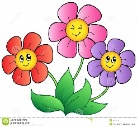 1 PeterAssignment for Week 2Due 18-19 April 2022Workbook Use the text of 1 Peter on pages 130-139 of your workbook to read through all five chapters this week.READ the introduction to Week 2 on page 17 of your workbook.  Underline the first two sentences of this introduction with a RED pencil.Answer as many of the questions for Week 2 on pages 18-27 of the workbook as your schedule allows—but don’t beat yourself up if you can’t complete everything!  Just do what you can each week. 